NSQANewsletterMarch 2019____________________________________________________________________________________________________________________National Saleyards Quality Assurance Inc.              	  IAN A0050263X  ABN 76 657 458 542Postal address:  4 Corio Bay Court, CLIFTON SPRINGS, VIC., 3222Phone: 0422 312 607 	    E-mail: nsqaadmin@bigpond.com    	              www.nsqa.com.auPresident:  Ian O’Loan OAM			                    Executive Officer:  Mark McDonaldPresident’s Report 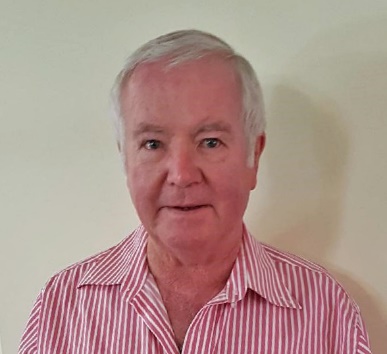 Welcome to this latest edition of the NSQA newsletter. As you will see from the following content NSQA is continuing its process to engage with members to ensure the system remains up to date and relevant to members. You may be contacted by NSQA is the near future for further feedback and I encourage you to provide frank feedback to this process. We have also made progress on revising some of the NSQA documentation and training materials that will be of use to new staff and members.Ian O’Loan OAM  PresidentNSQA ELECTION RESULTSThe biannual NSQA election was held last year with seven parties putting up their hand to be NSQA board members (including the current 5 person board). A total of 37 NSQA members voted in this election which was the highest response rate for several elections.Following the election process this resulted in one change to the previous board for the next 2 year term (2018-2020). Mr Grant Johnson was replaced by Mr Paul White from Warrnambool Saleyards. Mr Ian O’Loan was re-elected as NSQA President at the October 2018 AGM held in Barnawartha.The NSQA President thanked Mr Johnson for his input over a number of years and looked forward to working with the new board to enhance the NSQA system on behalf of members.AUSMEAT MOU The MOU between AUSMEAT and NSQA that manages the sale yard audit process for accredited NSQA members was renewed in 2018 based on the terms of the previous contract. This MOU was updated to operate for the next 3 years.AUSMEAT provide the independent auditors who undertake the saleyard audits conducted annually for NSQA accredited Saleyards. These reports are passed back to NSQA once completed by AUSMEAT for consideration by the NSQA board. If necessary NSQA can also assist individual Saleyards with issues that may be raised during these audits.ANIMAL ANGELS You may have been visited by Animal Angels staff in recent times. These visits generate a site report which is also distributed to NSQA and other industry parties. The NSQA board does consider these reports and if need be will contact yards if anything is raised that needs attention in relation to the current NSQA standard.A common theme with many of these reports is the issue of pen densities (mainly in relation to sheep and lambs). Pen densities are detailed in the NSQA standard and also in the recently released Standards and Guidelines for Animal Welfare in Saleyards.We understand that this sale practice can be quite subjective and will depend on the weather, species and other factors. However, members are advised to review the current guidelines and ensure that stock are not over crowded in pens.WATER RESTRICTIONS The NSQA board is aware that a number of Saleyards in northern Australia are experiencing severe water restrictions in their areas. This can result in reduced water use in the saleyard including washing down post sale and the operation of the truckwash facilities. If your yard is experiencing water restrictions that impact your operations can you please advise NSQA as soon as possible. This will allow us to notify AUSMEAT so any subsequent audits can take this into consideration.NSQA ARTICLESThe articles of association for NSQA are currently being updated. It is some time since these have been reviewed and the change will bring them into line with current legislative requirements (model rules).It is anticipated that these changes will be completed by mid-2019 and will be ratified at the SGM/AGM being held in late 2019. Members will receive a copy of the new rules when these have been finalised by the board.NHVR REGULATIONSThe introduction of the new national NHVR regulations (Chain of responsibility) is being closely considered by the NSQA board to determine if the NSQA system needs to be updated to reflect the new regulations. Currently this system is being reviewed following industry feedback, in particular the use of the new regulations in NSW.Members will be informed if the system needs to be updated.NSQA DOCUMENTATIONThe ‘NO NAME NSQA MANUAL’ is currently being updated to reflect the new version released in 2017. This will be distributed to members once this is signed off by the board. This is a valuable document that helps yards understand the system and for non accredited yards to obtain full accreditation.NSQA MEMBERSHIP FEEDBACKThe NSQA board is continuing its membership feedback strategy. Recently a number of yards have been contacted by NSQA board members to obtain direct feedback on a number of NSQA related issues. This follows a member’s survey undertaken in mid-2018.In the near future all non accredited yards will be contacted by the executive officer. This is to determine what is needed by each yard to obtain full accredited status.IF YOU HAVE ANY QUESTIONS ABOUT NSQA THEN CONTACT THE EXECUTIVE OFFICER – 0422 312607nsqa@bigpond.net.auDetails are also at the AUSMEAT websitewww.ausmeat.com.au Just click on the NSQA LogoAudits should be arranged by direct contact with Wayne Williamson at AUSMEATPhone: 07 3361 9211  0427 610 463LIST  OF  CURRENT  NSQAACCREDITED  SALEYARDS05/1998	Casino, NSW29/2001	Coonamble, NSW37/2002	Cowra, NSW18/2000	Deniliquin, NSW07/1998	Dubbo, NSW14/1999	Finley, NSW Cattle only41/2002	Glen Innes, NSW39/2002	, NSW44/2003	Grafton, NSW01/1998	Inverell, NSW34/2001	Kempsey, NSW40/2002	Lismore, NSW36/2001	Maitland, NSW Cattle only09/1999	Mudgee, NSW35/2001	Narrabri, NSW Cattle only30/2001	Singleton, NSW22/2000	Yass, NSW47/2004	Bairnsdale, Victoria19/2000 	Bendigo, Victoria16/2000	Camperdown, Victoria51/2014	Casterton, Victoria08/1998	Colac, Victoria33/2001	Echuca, Victoria27/2000	Hamilton, Victoria31/2001	Horsham, Victoria46/2003	, Victoria02/1998	Northern Victoria LE, Victoria38/2002	10/1998	04/1998	12/1999	, Victoria49/2010	Warracknabeal, Victoria24/2000	50/2011	Wycheproof, Victoria06/1998	Millicent, 26/2000	Mount Gambier, SA28/2000	Naracoorte, SA17/2000	Adelaide Plains. L’stock Ex. SA11/1999	Biloela, Qld.48/2005	, Qld03/1998 	Gympie, Qld.32/2001	Moura, Qld.43/2003	Central Queensland LE Qld20/2000 	Roma, Qld.45/2003	Silverdale, Qld52/2016	Warwick, Qld